1. Koliko tačaka određuje pravu? ( upiši odgovarajući broj)2. Prava koja seče kružnicu naziva se dijagonala.netačnotačno3. Ako želimo da odredimo tačku koja je podjednako udaljena od krajeva neke duži tada ćemo da:nađemo otprilike gde je ta tačkaodredimo simetralu te duži4. Na osnovu date slike odredi šta je zajedničko za krug K i pravu p: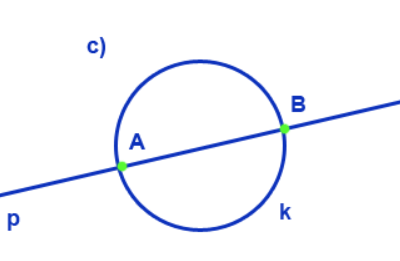 tetiva ABtačke A i B5. Ugao od 60° čini koji dio kruga?petinušestinudesetinuosminu6. Centralna simetrija je preslikavanje u odnosu na:pravutačku7. Na datoj slici je: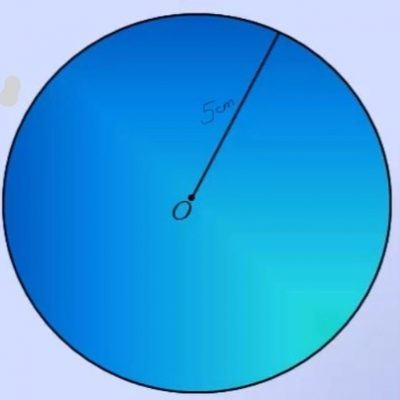 krug sa centrom u O prečnika 5 cmkrug sa centrom u O poluprečnika 5 cmkružnica sa centrom u O poluprečnika 5 cmkružnica sa centrom u O prečnika 5 cm8. Zapis k(M, 3cm) označava:kružnica sa centrom u tački M prečnika 3 cm.krug sa centrom u tački M prečnika 3 cm.kružnica sa centrom u M poluprečnika 3 cm.krug sa centrom u tački M poluprečnika 3 cm.9. U kakvom međusobnom položaju mogu da budu prava i kružnica: (označi sve tačne odgovore)kružnica seče pravuprava i kružnica nemaju zajednih tačakaprava siječe kružnicuprava dodiruje kružnicu.kružnica dodiruje pravu10. Na osnovu date slike odredi šta je zajedničko za kružnicu k i pravu P: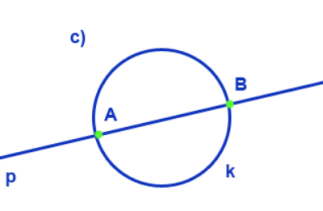 tetiva ABtačke A i B
11. Označi sve tvrdnje koje se odnose na simetralu ugla:sve tačke sa simetrale su podjednako udaljene od krakova uglapolupravadeli ugao na dva jednaka deladeli ugao na dva delasve tačke sa krakova su podjednako udaljene od simetrale12. Ugao od 22°30' dobijamo tako što simetralom podelimo ugao od:76°45°33°56°13. Na datoj slici je prikazana: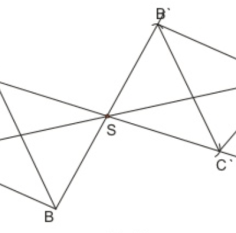 osna simetrijacentralna simetrija14. Osna simetrija je preslikavanje u odnosu na:tačkupravu15. U kakvom su međusobnom položaju prava i kružnica ako je rastojanje centra kružnice od prave veće od poluprečnika?ništa od ponuđenogprava dodiruje kružnicuprava i kružnica nemaju zajedničkih tačaka16. Prava koja dodiruje kružnicu se naziva ________.17. Simetrala duži je:prava koja deli duž na dva jednaka delaprava koja je normalna na dužprava koja deli duž na dva jednaka dela i normalna je na njuduž koja deli duž na dva jednaka dela18. U kakvom su međusobnom položaju kružnice sa slike?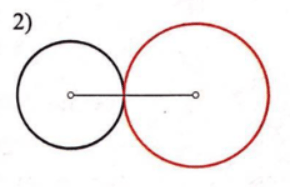 nemaju zajedničkih tačakadodiruju se unutradodiruju se spoljaseku se19. Kako se nazivaju kružnice na datoj slici su koncentrične.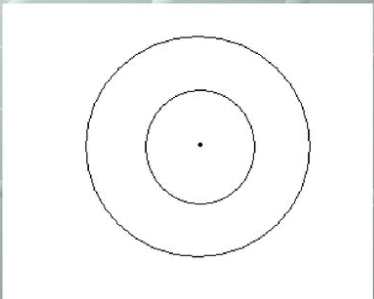 netačnotačno20. Koliko osa simetrije ima kvadrat? ( upiši odgovarajući broj)21. Na datoj slici je konstruisan ugao od * posmatraj ugao pOq)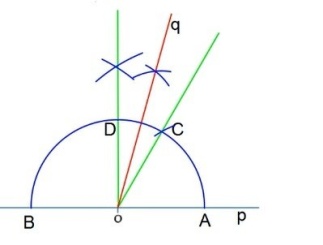 75°98°55°22. . Označi SVE figure koje su osnosimetrične:kvadratpolupravakrugduž23. Skup tačaka u ravni koje su podjednako udaljenje od jedne fiksne tačke je:Kružna linija ( kružnica )Krug24. Na osnovu date slike odredi sve tačne tvrdnje: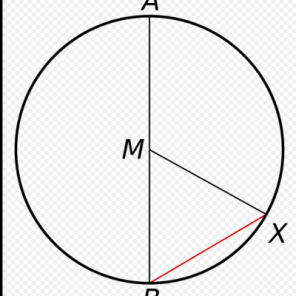 M je centar kruga; AB je poluprečnik kruga; MB je uprečnik; BM je tetivaM je centar kruga; AB je prečnik kruga; MX je poluprečnik; MA je tetivaM je centar kruga; AB je prečnik kruga; MX je poluprečnik; BX je tetiva25. Najduža tetiva kruga je __________. (upiši odgovarajući pojam)26. Svaka tačka sa duži podjednako je udaljena od krajeva te duži.netačnotačno